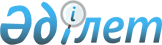 Об утверждении минимальных норм приобретения (использования) под урожай 2015 года семян первой репродукции и гибридов первого поколения по зонам и в разрезе культурПостановление акимата Северо-Казахстанской области от 8 июня 2015 года № 196. Зарегистрировано Департаментом юстиции Северо-Казахстанской области 16 июня 2015 года № 3276      В соответствии с пунктом 6 Правил субсидирования развития семеноводства, утверждҰнных приказом Министра сельского хозяйства Республики Казахстан от 12 декабря 2014 года № 4-2/664 "Об утверждении Правил субсидирования развития семеноводства", акимат Северо-Казахстанской области ПОСТАНОВЛЯЕТ:

      1. Утвердить минимальные нормы приобретения (использования) под урожай 2015 года семян первой репродукции и гибридов первого поколения по зонам и в разрезе культур согласно приложению к настоящему постановлению.

      2. Контроль за исполнением настоящего постановления возложить на курирующего заместителя акима Северо-Казахстанской области.

      3. Настоящее постановление вводится в действие по истечении десяти календарных дней после дня его первого официального опубликования.

 Минимальные нормы приобретения (использования) под урожай 2015 года семян первой репродукции и гибридов первого поколения по зонам и в разрезе культур:      1) в лесостепной зоне: Кызылжарский район (Налобинский, Виноградовский, Долматовский, Вагулинский, Лесной, БерҰзовский, Бугровский, Светлопольский, Рощинский и Якорьский сельские округа), Мамлютский район, (Беловский, Краснознаменский, Пригородный сельские округа), район Магжана Жумабаева (Фурмановский, Гавринский, Конюховский, Октябрьский, Пролетарский, Каракогинский, Лебяжинский сельские округа) 

      * при расчете нормы учтен страховой фонд (30%);

      ** с учетом того, что минимальный период выращивания многолетних злаковых трав – 10 лет, многолетних бобовых трав – 5 лет, требуется ежегодное сортообновление в размере 1/10 части (10%) для многолетних злаковых трав и 1/5 части (20%) для многолетних бобовых трав.

      2) в степной зоне: Айыртауский, Акжарский, Аккайынский, Есильский, Жамбылский районы, район Магжана Жумабаева (все остальные округа не вошедшие в лесостепную зону), Кызылжарский район (все остальные округа не вошедшие в лесостепную зону), Мамлютский район (все остальные округа не вошедшие в лесостепную зону), район имени Габита Мусрепова, Тайыншинский, Тимирязевский, Уалихановский район (все остальные округа не вошедшие в сухостепную зону), район Шал акына

      * при расчете нормы учтен страховой фонд (30%);

      ** с учетом того, что минимальный период выращивания многолетних злаковых трав – 10 лет, многолетних бобовых трав – 5 лет, требуется ежегодное сортообновление в размере 1/10 части (10%) для многолетних злаковых трав и 1/5 части (20%) для многолетних бобовых трав.

      3) в сухостепной зоне: узкая полоса юга Уалихановского района (Кайратский и Кулыкольский сельские округа) 

      * при расчете нормы учтен страховой фонд (30%);

      ** с учетом того, что минимальный период выращивания многолетних злаковых трав – 10 лет, многолетних бобовых трав – 5 лет, требуется ежегодное сортообновление в размере 1/10 части (10%) для многолетних злаковых трав и 1/5 части (20%) для многолетних бобовых трав.


					© 2012. РГП на ПХВ «Институт законодательства и правовой информации Республики Казахстан» Министерства юстиции Республики Казахстан
				
      Аким 
Северо-Казахстанской области

Е. Султанов

      "СОГЛАСОВАНО"
Министр сельского хозяйства
Республики Казахстан
08 июня 2015 года

A.Мамытбеков
Приложение к постановлению акимата Северо-Казахстанской области от 08 июня 2015 года № 196№ п/п

Культура

Норма приобретения (использования) семян первой репродукции и гибридов первого поколения на 1 гектар, килограмм*

1

Пшеница 

7,169

2

Ячмень

13,589

3

Овес

5,224

4

Озимая рожь 

8,271

5

Гречиха

1,462

6

Просо

0,238

7

Кукуруза (позднеспелые, среднепоздние и среднеспелые гибриды первого поколения)

36,400

8

Кукуруза (раннеспелые гибриды первого поколения)

36,400

9

Зернобобовые 

17,163

10

Рапс

0,433

11

ЛҰн

0,809

12

Подсолнечник: семена первого поколения

0,629

13

Подсолнечник: гибриды первого поколения

10,400

14

Горчица, прочие масличные культуры

0,060

15

Картофель

302,356

16

Однолетние травы

0,057

17

Многолетние злаковые травы

26,000

18

Многолетние бобовые травы

15,600

№ п/п

Культура

Норма приобретения (использования) семян первой репродукции и гибридов первого поколения на 1 гектар, килограмм*

1

Пшеница 

6,475

2

Ячмень

12,543

3

Овес

3,424

4

Озимая рожь 

6,109

5

Гречиха

0,600

6

Просо

0,159

7

Кукуруза (позднеспелые, среднепоздние и среднеспелые гибриды первого поколения)

32,500

8

Кукуруза (раннеспелые гибриды первого поколения)

32,500

9

Зернобобовые 

13,191

10

Рапс

0,320

11

ЛҰн

0,598

12

Подсолнечник: семена первого поколения

0,453

13

Подсолнечник: гибриды первого поколения

7,800

14

Горчица, прочие масличные культуры

0,033

15

Картофель

146,315

16

Однолетние травы

0,056

17

Многолетние злаковые травы

23,400

18

Многолетние бобовые травы

13,000

№ п/п

Культура

Норма приобретения (использования) семян первой репродукции и гибридов первого поколения на 1 гектар, килограмм*

1

Пшеница 

4,871

2

Ячмень

10,586

3

Овес

2,468

4

Озимая рожь 

-

5

Гречиха

-

6

Просо

-

7

Кукуруза (позднеспелые, среднепоздние и среднеспелые гибриды первого поколения)

-

8

Кукуруза (раннеспелые гибриды первого поколения)

-

9

Зернобобовые 

10,967

10

Рапс

0,320

11

ЛҰн

0,609

12

Подсолнечник: семена первого поколения

0,375

13

Подсолнечник: гибриды первого поколения

13,000

14

Горчица, прочие масличные культуры

-

15

Картофель

103,636

16

Однолетние травы

0,021

17

Многолетние злаковые травы

23,400

18

Многолетние бобовые травы

11,700

